.STEP LEFT TOGETHER, SIDE SHUFFLE RIGHT, CROSS, SIDE SHUFFLE, SIDE SHUFFLE RIGHT, ¼ LEFT ROCK STEPFULL TURN FORWARD RIGHT, SHUFFLE FORWARD LEFT, WALK AROUND ½ LEFT, ½ RIGHT STEP BACK LEFTSTEP BACK RIGHT, BACK LEFT COASTER STEP, STEP FORWARD RIGHT, FULL TURN FORWARD RIGHT, FORWARD ¼ PIVOT RIGHT.**LEFT CROSS SHUFFLE, ¼ LEFT STEP BACK, STEP SIDE, ¼ LEFT STEP SIDE, ¼ LEFT STEP SIDE, RIGHT SAILOR STEPREPEATRESTARTOn wall 10 (3rd time facing 3:00 wall) leave out the last 8 counts and restart facing 3:00Love Under Fire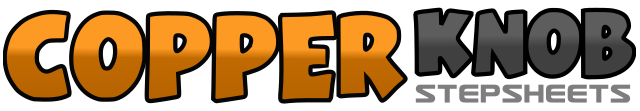 .......Count:32Wall:4Level:Improver.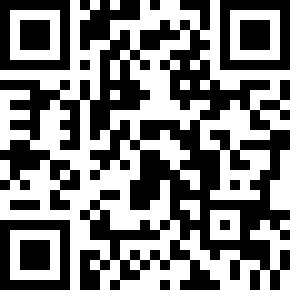 Choreographer:Sandy Kerrigan (AUS)Sandy Kerrigan (AUS)Sandy Kerrigan (AUS)Sandy Kerrigan (AUS)Sandy Kerrigan (AUS).Music:Crossfire - The Bellamy BrothersCrossfire - The Bellamy BrothersCrossfire - The Bellamy BrothersCrossfire - The Bellamy BrothersCrossfire - The Bellamy Brothers........1-2&3-4Step left together, right side shuffle, cross left over right5&6-7-8Right side shuffle, ¼ turn left rock back on left, replace forward to right1-2-3&4½ right step back left, ½ right step forward right, shuffle forward left5-6Step forward right with right shoulder lead, ½ left step forward left7-8Step forward right, ½ turn right step back left1-2&3-4Step back right, back left coaster step, step forward right5-6-7-8½ right step back left, ½ right step forward right, step forward left ¼ pivot right, weight to right1&2-3-4Left cross shuffle over right, ¼ turn left step back right, step left to left side5-6¼ turn left step right to right side, ¼ turn left step left to left side7&8Right sailor step/step right behind left, step left to left, replace weight to right side